Minh chứng Hội thảo quốc tếTrường Đại học sư phạm Hà Nội 1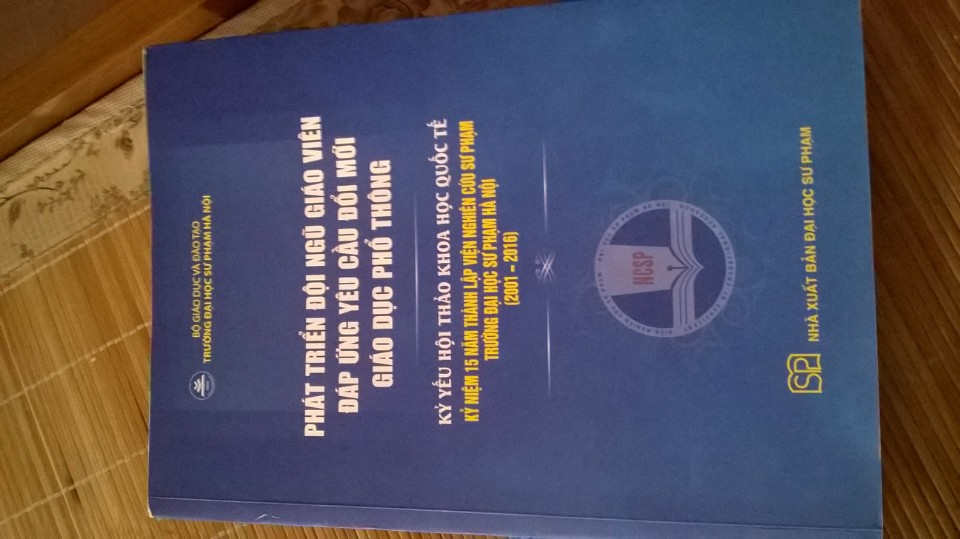 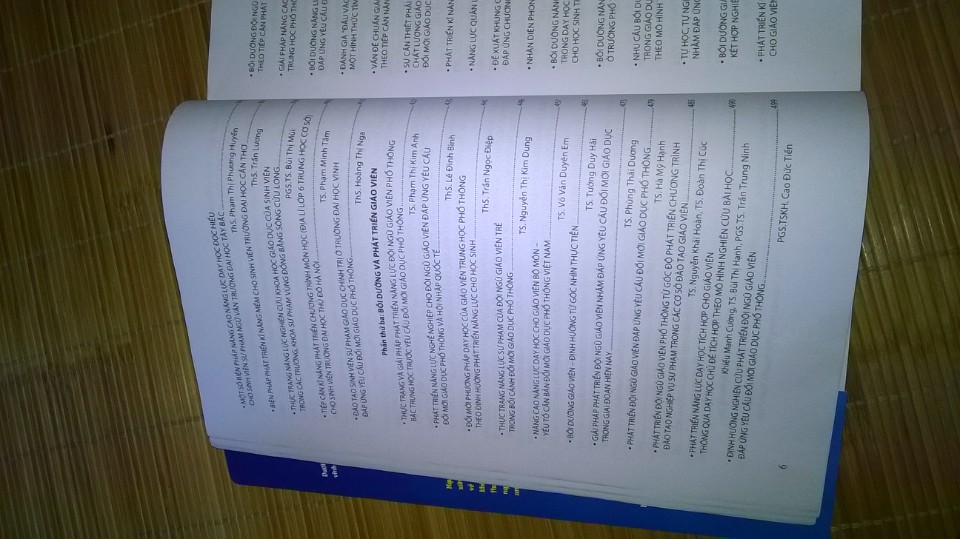 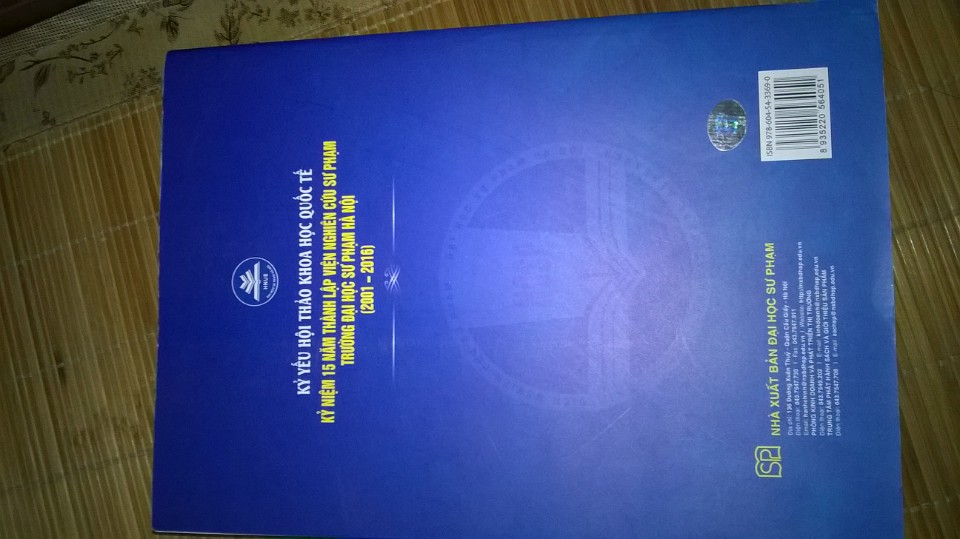 